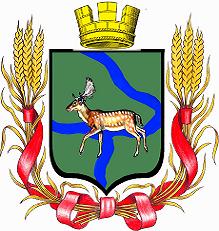 РОССИЙСКАЯ   ФЕДЕРАЦИЯДума  Еланского  городского  поселенияЕланского  муниципального  районаВолгоградской  области четвёртого созываРЕШЕНИЕ  № 21/4                                     26 декабря 2019 года                            О внесении изменений в Решение Думы Еланского городского поселения от 17.11.2016 № 139/22  "О Порядке размещения нестационарных торговых объектов на территории Еланского городского поселения Еланского муниципального района Волгоградской области"Рассмотрев протест прокурора Еланского района от 09.12.2019 № 7-43-2019, в соответствии с ч. 1 статьи 8 Федерального закона от 28.12.2009 № 381-ФЗ "Об основах государственного регулирования торговой деятельности в Российской Федерации", приказа комитета промышленности и торговли Волгоградской области от 04.02.2016 № 14-ОД утверждённого порядка разработки и утверждения схем размещения нестационарных торговых объектов на территории Волгоградской области, руководствуясь Уставом Еланского городского поселения Еланского муниципального района Волгоградской областиДума Еланского городского поселения четвертого созыва РЕШИЛА: 1.  Внесении изменений в Решение Думы Еланского городского поселения от 17.11.2016 № 139/22  "О Порядке размещения нестационарных торговых объектов на территории Еланского городского поселения Еланского муниципального района Волгоградской области".      1. Абзац 10 п.1.2.3 Порядка размещения нестационарных торговых объектов  на территории Еланского городского поселения Еланского муниципального района Волгоградской области, изложить в новой редакции: "площадка для продажи рассады, саженцев и цветов - специально оборудованная временная конструкция, представляющая собой обособленную площадку для продажи рассады, саженцев и цветов".2. Настоящее решение вступает в силу с момента его подписания и подлежит размещению на официальном сайте Администрации Еланского городского поселения Еланского муниципального района Волгоградской области.Председатель ДумыЕланского городского поселения Еланского муниципального района Волгоградской области                                                                         Е.В. Русяев       Глава Еланского городского поселения Еланского муниципального районаВолгоградской области                                                                         Н.А. Савин